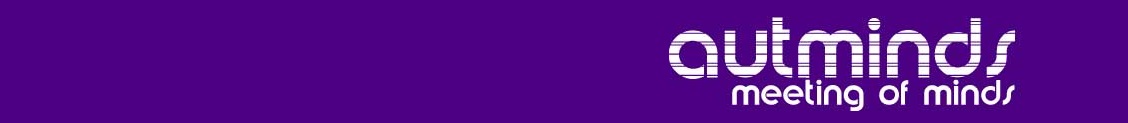 DECLARATIEFORMULIER Dit declaratieformulier invullen, ondertekenen en scannen (of fotograferen) & emailen naar stichting@autminds.nlReiskosten worden vergoed op basis van Openbaar Vervoer 2e klasBijvoegen van bonnetjes of andere bewijsstukken (bv. uitdraai OV-chipkaart) is verplicht. Bij reiskosten met de auto opgeven van het vertrek- en eindpunt.Naam:  
Straat + huisnummer: Postcode + woonplaats: Telefoonnummer: IBAN rekeningnummer: Ten name van: ReiskostenU kunt kiezen uit de volgende opties (s.v.p. keuze markeren):□ OV: Daadwerkelijk gemaakte kosten openbaar vervoer (bonnen bijvoegen)□ Auto: € 0,19 per kmOnkostenTOTALE KOSTEN (reiskosten + onkosten) = € Handtekening: Datum: In te vullen door stichting Autminds:Handtekening voor akkoord:Datum:DatumBetreft bijeenkomst[invullen bij reizen per auto][invullen bij reizen per auto][invullen bij reizen per auto]BedragDatumBetreft bijeenkomstVertrekpuntEindpuntTotaal aantal km’s retourBedragDatumBetreft bijeenkomstOmschrijvingBedrag